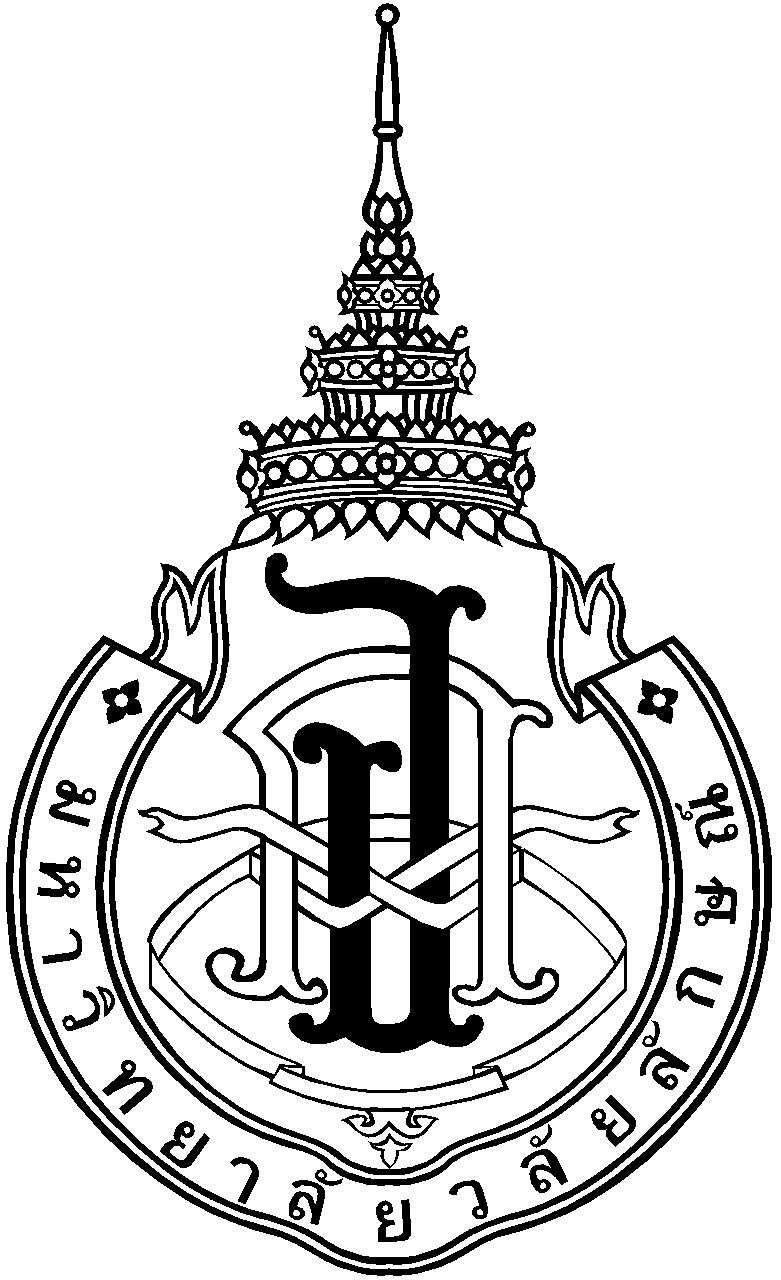 Curriculum VitaeName – Surname [Click Type]1. Education (latest on the top)Example2. Work experience (latest on the top)Example3. Academic Expertise 1) [Click Type]2) [Click Type]Example1) Cellular and Molecular Immunology2) Immunopathology3) Innovation and Entrepreneurship, Women Entrepreneurship4) Big Data and Information Security, Cross-border e-commerce4. Teaching experience (latest on the top)	 Yes 			 No* Regarding the courses offered at Walailak University Please include the course code and name as they appear in the program's TQF 2 document.Example5.  Thesis work	5.1 Master Thesis Title1)   [Click Type]	5.2 Publications related to the Master Thesis (if any)1)   [Click Type]	5.3 Doctoral Thesis Title1)   [Click Type]5.4 Publications related to the Doctoral Thesis (if any)1)   [Click Type]6. Publications list 5 years back (not related to the Thesis work)6.1 Research article (APA 7th edition & latest on the top)	1. [Click Type]	2. [Click Type]6.2 Proceedings (APA 7th edition & latest on the top)1. [Click Type]	2. [Click Type]6.3 Book/Book chapter (APA 7th edition & latest on the top)	1. [Click Type]	2. [Click Type]6.4 Patent 7. Honors/ AwardsWalailak UniversitySchool/ college [Click Type]Address [Click Type]Tel FaxEmail[Click Type][Click Type].[Click Type]DegreeMajor/ institution   Year[Click Type][Click Type][Click Type][Click Type][Click Type][Click Type]DegreeMajor/ institutionYearPh.D.Management Science & Engineering, Xidian University, China2019M.S.Management Science, COMSATS, Pakistan2015B.s Accounting & Finance , Virtual University, Pakistan2012Position - organizationYear[Click Type][Click Type][Click Type][Click Type]Position - organizationYearLecturer at Walailak University2019-presentResearch Assistant at COMSAT, Pakistan2013-2015Internee at National Bank of Pakistan2012InstituteFaculty/School/DepartmentArea/ProgramCourse code/ Course name*Year[Click Type][Click Type][Click Type][Click Type][Click Type][Click Type][Click Type][Click Type][Click Type][Click Type]InstituteFaculty/School/DepartmentArea/ProgramCourse code/ Course nameYearWalailak UniversityDepartment of Logistics Analytics and Supply Chain ManagementBachelor of LogisticsOperation management.Business Statistics.Formulation and Implementation of entrepreneurial Venture.Big Data Analytics.Business Analytics.System Modeling and SimulationLogistics Information Systems2019 - presentHonors/ AwardsYear[Click Type][Click Type][Click Type][Click Type]Ex: Senior Fellow, Advance Higher Education (AHE): PR1565322022